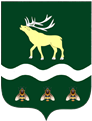 АДМИНИСТРАЦИЯЯКОВЛЕВСКОГО МУНИЦИПАЛЬНОГО РАЙОНА ПРИМОРСКОГО КРАЯРАСПОРЯЖЕНИЕот____30.12.2020___              с.Яковлевка                       № __830- раОб утверждении состава рабочей группы по реализации муниципального проекта «Повышение эффективности управления качеством образования в Яковлевском муниципальном районе на 2020-2023 год»      В целях реализации муниципального проекта  «Повышение эффективности управления качеством образования в Яковлевском муниципальном районе на 2020-2023 год», утверждённого распоряжением Администрации Яковлевского муниципального района от 02.10.2020 г. №631-ра     1.  Утвердить состав рабочей группы:     -   Новикова В.В., и.о. начальника отдела образования  Администрации Яковлевского муниципального района;     -   Зубкова М.В., главный специалист отдела образования  Администрации Яковлевского муниципального района;     - Горбунова В.С., главный специалист отдела образования  Администрации Яковлевского муниципального района;     -   Подложнюк О.В., ведущий специалист МКУ «ЦО и СО».2.  Контроль исполнения настоящего распоряжения возложить на заместителя главы Администрации Яковлевского муниципального района Лисицкого С.В.Глава района - глава АдминистрацииЯковлевского муниципального района				Н.В. Вязовик